Dirigenti Scuole Autonome e Libere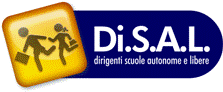 Associazione professionale dirigenti scuole statali e paritarie  - Ente qualificato dal MPI alla formazioneLaboratorio Abruzzo - MolisePercorsi di lavoro su tematiche professionali GIOVEDI’ 17 MAGGIO 2012ore  11.00  - 13.00c/o  Liceo Marconi - Via M. da Caramanico,26  Pescara    Autogoverno delle scuole e innovazione nel reclutamento.  Presenta: prof. Angelo Lucio Rossi (presidente regionale Disal Abruzzo Molise )Intervengono: prof.ssa Filomena Zamboli (presidente regionale Disal Campania) prof. Roberto Pellegatta (presidente nazionale Disal)Per chi lo desidera sarà possibile pranzare insieme dopo l’incontro al ristorante Regina in via Mazzini a  Pescara. (confermare entro mercoledì 16  maggio inviando una mail a  angelolucio.rossi@yahoo.itDi.S.A.L.   Viale Lunigiana, 24 – 20125  Milano  -   Tel. 02-66987545   Fax 02-67073084   -  Internet:  www.disal.it  Posta: segreteria@disal.it -   C.F. 97290710157 - IVA 03472350960  -  c.c.p. 34777235  intestato DiSAL - Milano